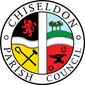 MINUTES of the ENVIRONMENT, GENERAL PURPOSE AND AMENITIES COMMITTEE meetingheld on Monday 16th December 2019 at 7.30pm in The Old Chapel, Butts Road, ChiseldonPresent:	Cllrs Chris Rawlings (Committee Chairman), Cllr Steve Duke, Cllr Paul Sunners, Cllr Keith Bates.  Clair Wilkinson as ClerkApologies for absence: Cllr Denise Rogers, Cllr Jenny Jefferies  Absence without apologies: None19/123. Declarations of interest & approval of any dispensations.Cllr Rawlings rents an allotment from CPC.Public recess.  No public. Matt Clarke attending for the football club.19/124.  Approval of previous EGPA minutes from 18th November 2019. No changesThe minutes of the meeting held on 18th November 2019 were approved as an accurate representation, proposed by Cllr Bates, seconded by Cllr Rawlings; all those at the meeting were in favour.19/125.  Action points from Nov 19.19/126 -  PARISHING PROGRESS – No items 19/127 -  VILLAGE APPEARANCE – No itemsIt was noted that the boards on the footpath between High Street and Dewey Close were broken. Clerk to ask Handyman to fix. Cllr Sunners has reported the graffiti on the M4 bridge to Highways England– ref 21516271.19/128 BUILDING & AMENITY PRIORITIES – Tennis Club reportReport Received and read out:We had our AGM in November and it was really well attended. We held it in the Smokehouse and provided a light buffet and Phil gave a junior presentation - most improved player which was great. Phil provides free coaching before club night on a Wednesday called Rusty Rackets which is great fun and brings people out!!.I understand Mick had a good meeting with finance committee and we appreciate comments made. We are still awaiting rent invoice. We hope the work carried out on the car park to stem the flow of mud has worked we really need to check after / during a bad storm but appreciate the work carried out. Both smoke alarms in club house seem to be faulty and I think it is down to pc to replace ?On behalf of my committee we would like to say happy Christmas  to all the parish councillors and all the best for 2020Especially a thank you to you Clair for all your help during the year.Julie Porte Chair : CTCCllr Bates advised he attended the AGM and there was about 15 children all very pleased to receive their certificates.19/129 – BUILDING & AMENITY PRIORITIES –External tap at Rec HallNo information received from Tennis Club coach so moving to January EGPA meeting19/130.  BUILDING & AMENITY PRIORITIES – Football Club reportMatt Clarke reports. The field condition remains good after the improvement work by CPC. Games are still being played on all pitches.There is an issue with the smoke alarms going off when the showers are running. The Clerk will ask the handyman if alarms are available for steamy areas and will swap. The old alarms can go to the Tennis Clubhouse where their alarms need replacing.The Football Club is happy to provide a £250 donation towards the new defibrillator on the Rec field.There is a set of grants available from the FA for pitch improvements. The forms have been sent to the Clerk. Can apply for up to 6 years funding. It was agreed that the club and PC would work on this to try to secure grants.The club is happy to run football games on the VE day celebration.Cllr Sunners reported that the light on the outside of the pavilion is always on. No-one was aware of this light. The next person at the Rec ground to investigate.
The 2 youth teams are doing well and the 2 adult teams are ok.Matt Clarke leaves at 19.4919/131 BUILDING & AMENITY PRIORITIES – PavilionNo items19/132 BUILDING & AMENITY PRIORITIES – Allotment water tank lidsNew water tank lids are needed. Clerk to ask Allbuild for an updated quote with hinged lids and secure fastenings. Cllr Bates to ask Hatch Heritage for a quote.19/133 BUILDING & AMENITY PRIORITIES – Allotment new gate.The gate is in good enough condition for now. Re-visit in Summer 2020.19/134. BUILDING & AMENITY PRIORITIES – Rec Hall and carparkNo items19/135 BUILDING & AMENITY PRIORITIES – CVPA. Purchase of new play itemsNo information available. Move to Jan 2020 agenda19/136 BUILDING & AMENITY PRIORITIES – Cemeteries.  Painting of double coach doors.3 quotes received which were reviewed. A proposal to approve the quote from Kevin Tayler for £290 no VAT was made by Cllr Bates, seconded by Cllr Duke; all those at the meeting were in favour.19/137 Vulnerable people and BIOS
Path at Canney Green still has the dip which could be dangerous in icy weather after rain. SBC have so far refused to rectify. Ward Cllrs will be asked again to pursue this.Cllr Sunners to contact BIOS to ensure they are still coming to the Castle View green as scheduled.19/138 Items for next agenda NoneThe meeting closed at 20.01Next meeting:   Monday 20th January 2020 at 7.30pm in the Old Chapel, Butts Road.SUMMARY OF ACTION POINTSSUMMARY OF ACTION POINTSClerkCllr Bates19/6219/12719/12919/13019/13019/13219/13319/13719/132Get green waste leaflet from SBC for Ridgeway View – via Ward Cllr JefferiesAsk Handyman to fix the boards on the footpath between High Street & Dewey CloseAdd outside tap for TC to Jan agendaDeal with smoke alarm issue at pavilionCPC and football club to work on Grants for pitch work from FAAsk Allbuild for new quote for allotment water tank lidsAgenda item for Summer 20 – allotment side gateAsk Ward Cllrs to get SBC to revisit the issue of the dip in the Canney Green footpath.Ask Hatch Heritage for quote for new allotment water tank lids